NOVO MESTO IN ŠKOCJAN(ŠOL. LETO 2017/18)(8.B)Oš Frana Metelko Škocjan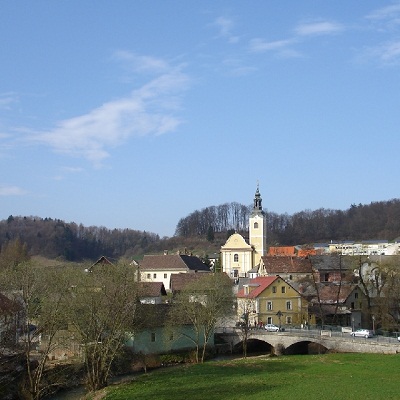 Uvod (Sestava naloge)Izbral sem s občino Novo Mesto, ker sem veliko v mestu in mi je domače ter občino Škocjan. Naloga bo sestavljena iz različnih primerjav in podatkov obeh občin. V nalogi je veli zanimivih vsebin, tudi iz zgodovine.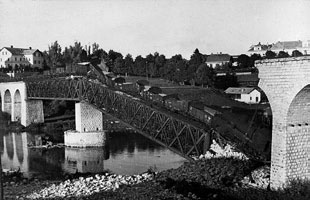 Novo MestoPo velikosti je sedmo mesto v Sloveniji in je hkrati tudi prestolnica Dolenjske.Novo Mesto se je ustanovilo leta 1365. Je približno na 202m nadmorske višine. Njihova poštna številka je 8000.Župan Novega Mesta je Gregor Macedoni. Ima 36.433 prebivalcev. https://www.novomesto.si/img/2017090611080286/mid/Grb_barvni_-_po_odloku.jpg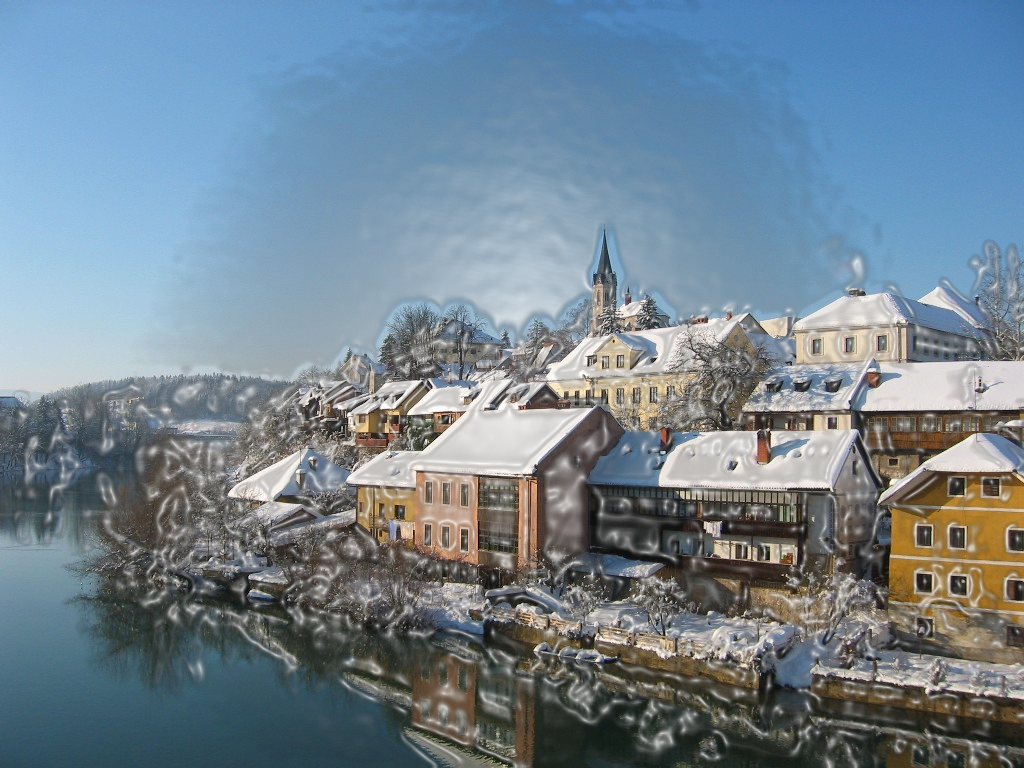 Občinski svet	Predsednik sveta: Število članov: 30 (29 + predstavnik romske skupnosti)

Matija ŠkofČlani sveta:
Ana Granda Jakše
Matija Škof
Jana Murgelj
Luka Blažič
Cvetka Potočar
Jurij Kobe
Stojan Luzar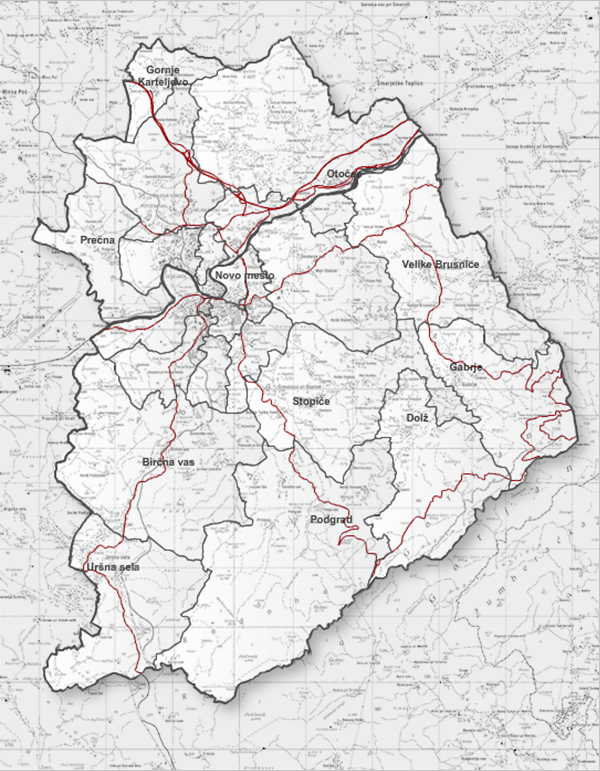 SDS - Slovenska demokratska strankaEva Filej RudmanBojan KekecMarjanca Trščinar AntićPeter KostrevecLista Ivana KraljaMatjaž SmodišVesna VeselStanislav GaličSLS - Slovenska ljudska strankaAlojz GolobFranci BačarMartina VrhovnikLista Gregorja MacedonijaJanez PovhBoštjan GroblerJasna Kos PlantanSMC - Stranka modernega centraMateja KovačičBorut ŠkerljMojca Špec PotočarGAS - Gospodarsko aktivna strankaAlojz KobeAlenka PapežSolidarnostMitja SadekUroš LubejDeSUS - Demokratična stranka upokojencev SlovenijeAdolf ZupanMiroslav BergerPredstavnik romske skupnostiDuško SmajekJiří VoltSNS - Slovenska nacionalna strankaMatjaž EngelZavezništvo za Novo mesto - ZaNM (ZaAB, ZARES)Bojan TudijaZZD - Zveza za DolenjskoSlavko MatkoNova Slovenija - Krščanski demokratiMarko DvornikSlovenija za vednoDušan KaplanSocialni demokratiMilena Kramar Zupan	Geografski opis Novega MestaLeži sredi gričevnate pokrajine v rečnem zavoju reke Krke. Novo Mesto obliva Krka. Danes je Novo mesto, kot edina mestna občina v regiji.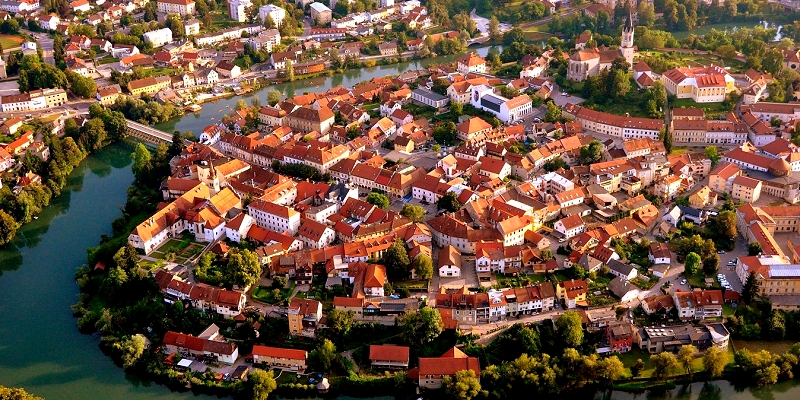 ZgodovinaBronasta in železna doba:Arheologi so v dolenjskih jamah odkrili prve sledove naseljencev. Ljudje so se veliko naseljevali ob Krki. Tam so gradili hiše iz kamenja, lesa in gline.Situl in steklenih jagod je bilo v Novem mestu najdenih največ na svetu. Prvič na dolenjsko kulturo niso vplivali zunanji dejavniki, temveč je razvoj obrti na tem prostoru ustvaril lastne načine izdelovanja in okraševanja, proizvodnja je torej morala preseči potrebe domačega okolja, saj je v tem obdobju trgovina bajno zacvetela. Najbolj izstopa nakit iz steklenih jagod. Zaradi številčnosti jih nikoli niso natančno prešteli, toda arheologi ocenjujejo, da če sta bili v nekem drugem evropskem halštatskem grobu najdeni dve jagodi, jih je bilo v dolenjskem najdenih tisočkrat več. Situl je bilo na tem območju do sedaj najdenih 22.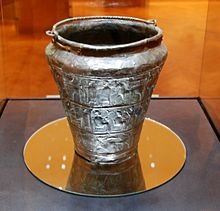 Nastanek in ustanovitev mestaNa slovensko območje so prvi prišli Slovani. Kmetovati so začeli šele v 12.stoletju, ko so se nehali vpadi na zahod prek dolenjskega območja in so kmetje lahko želi, kar so sejali. V 13. stoletju so že hoteli ustanoviti mesta. Kostanjevica je bila prva od Dolenjskih naselji, ki so ji bile podeljene mestne pravice.  Podobna mesta pa so tudi Mokronog, Črnomelj, Metlika. Novo Mesto so uradno ustanovili 7. aprila leta 1365, ustanovil pa ga je Rudolf IV. Habsburški. Najprej se je imenovalo Rudolfovo. Leta 1738 je skozi Novo mesto pričela delovati redna poštna zveza med Ljubljano in Karlovcem. 1746 je bila v Novem Mestu ustanovljena gimnazija. Leta 1894 pa je dobila svojo železnico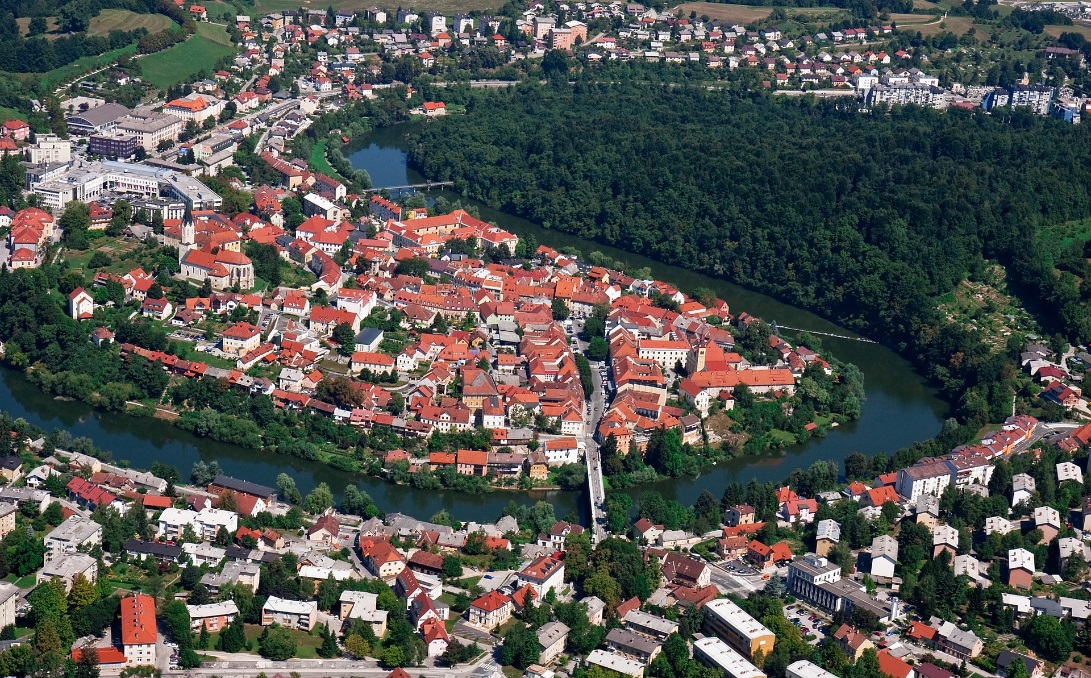 Francoska okupacijaV 19. stoletju so slovenska ozemlja padla v roke francozov, Slovenci so jih videli kot odrešitelje. Vendar so jim naložili velike davke, zato so se v Kočevju že začeli upori, ki so se razširili vse do Novega mesta. Francozi so jih hitro pobili, jih zmetali v reko Krko ter požgali kapiteljsko pristavo na Marofu, Bršljin in Prečno.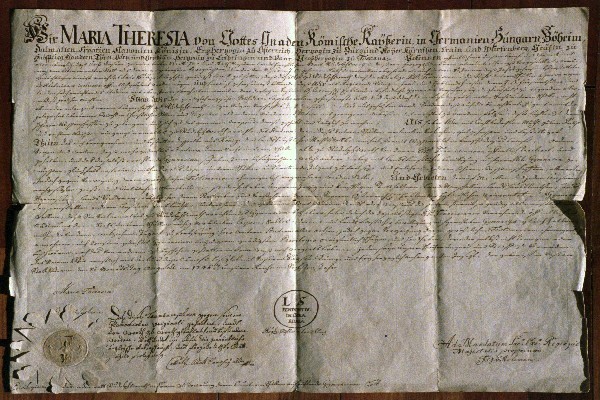 ŠkocjanŠkocjan so uradno ustanovili leta 1. 1. 1995. Ima približno 3.177  prebivalcev. Leži na nadmorski višini med 152 in 494 m. Najvišja točka je  Červivec            (494 m). Občina Škocjan spada pod manjše občine v Sloveniji, a je zelo lepa in raznolika. Janez Vajkard Valvasor je Dolenjce označil takole: "So zdravi, močni in delovni. Kakor je pticam, ki morajo daleč leteti, narava prisodila močne peruti in perje, tako je tem ljudem, ki si z naporom služijo kruh, dala silnih moči." V Škocjanu  je še najbolj znana osebnost Ignacij Knoblehar. V Škocjanu  je znana tudi mlinarjeva pot. 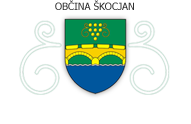 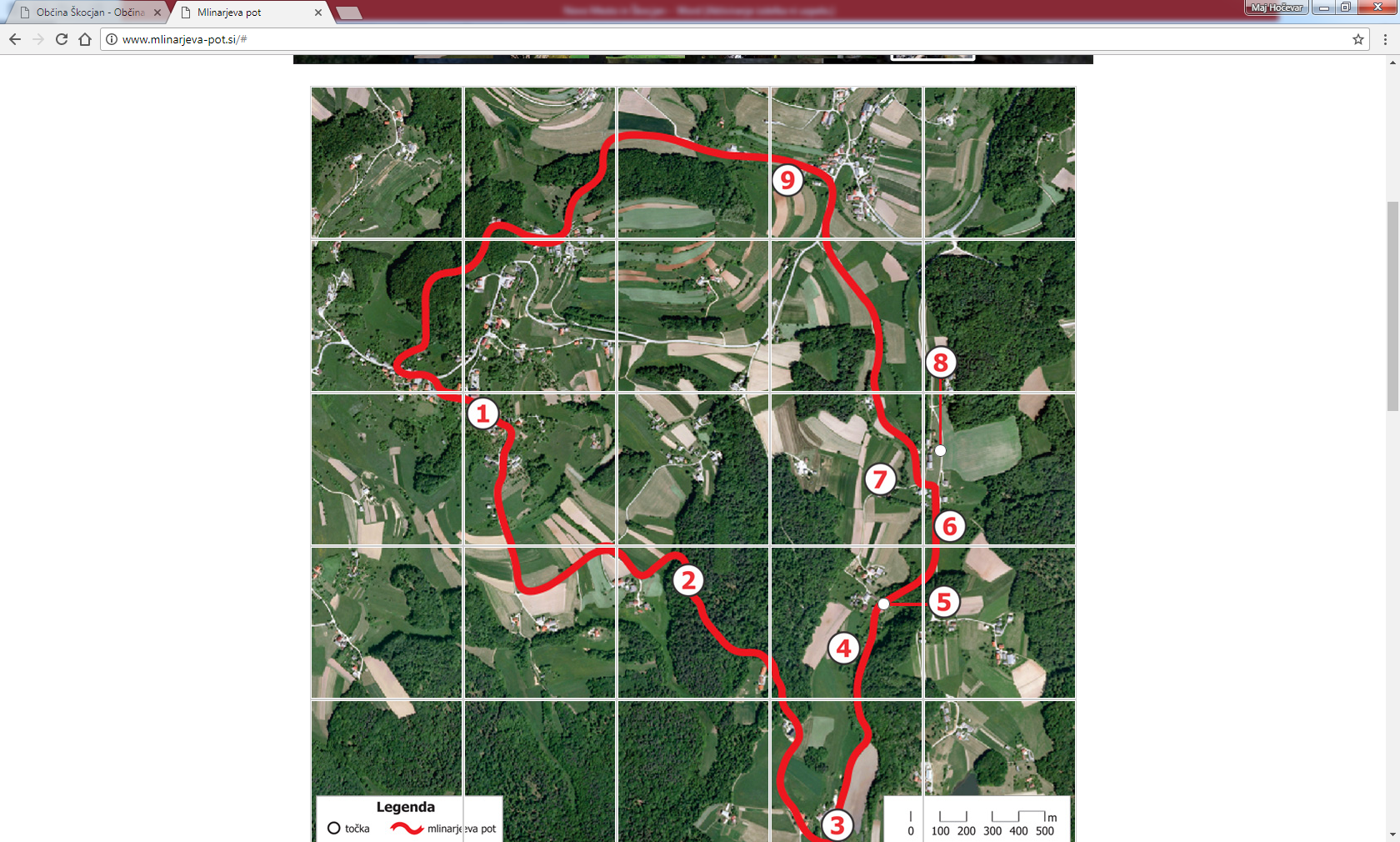 Župan  občine Škocjan je Jože Kapler, podžupan pa Alojz Hočevar. Občinski praznik se imenuje Knobleharjevo (6. julij).Krajevne skupnosti in vaški odbori: KS Bučka, VO Grmovlje, VO Dole, VO Zagrad, VO Dobrava pri Škocjanu in Tomažja vas, KS Škocjan.Občinski svet1.      Martina Božič- SDS-Slovenska demokratska stranka2.      Martina Kralj- SDS-Slovenska demokratska stranka3.      Janez Vide- SDS-Slovenska demokratska stranka4.      Franc Matko- SDS-Slovenska demokratska stranka5.      Jožica Lindič- SDS-Slovenska demokratska stranka6.      Milan Markelc - SDS-Slovenska demokratska stranka7.      Alojz Hočevar- Bučka – neodvisna lista8.      Vida Gros- Bučka – neodvisna lista9.      Slavko Pungeršič- Bučka – neodvisna lista10.     Franc Kocjan- SLS-Slovenska ljudska stranka11.     Matej Krnc -SLS-Slovenska ljudska stranka12.     Dragica Bobič- Društvo upokojencevUgotovitveNovo Mesto ima kar nekaj več prebivalcev, in ima precej večjo zgodovino in večjo občinsko območje. Škocjan je bolj povezan z naravo kot  Novo Mesto, ki ima veliko zgradb. Novo Mesto se hoče širiti tudi mednarodno.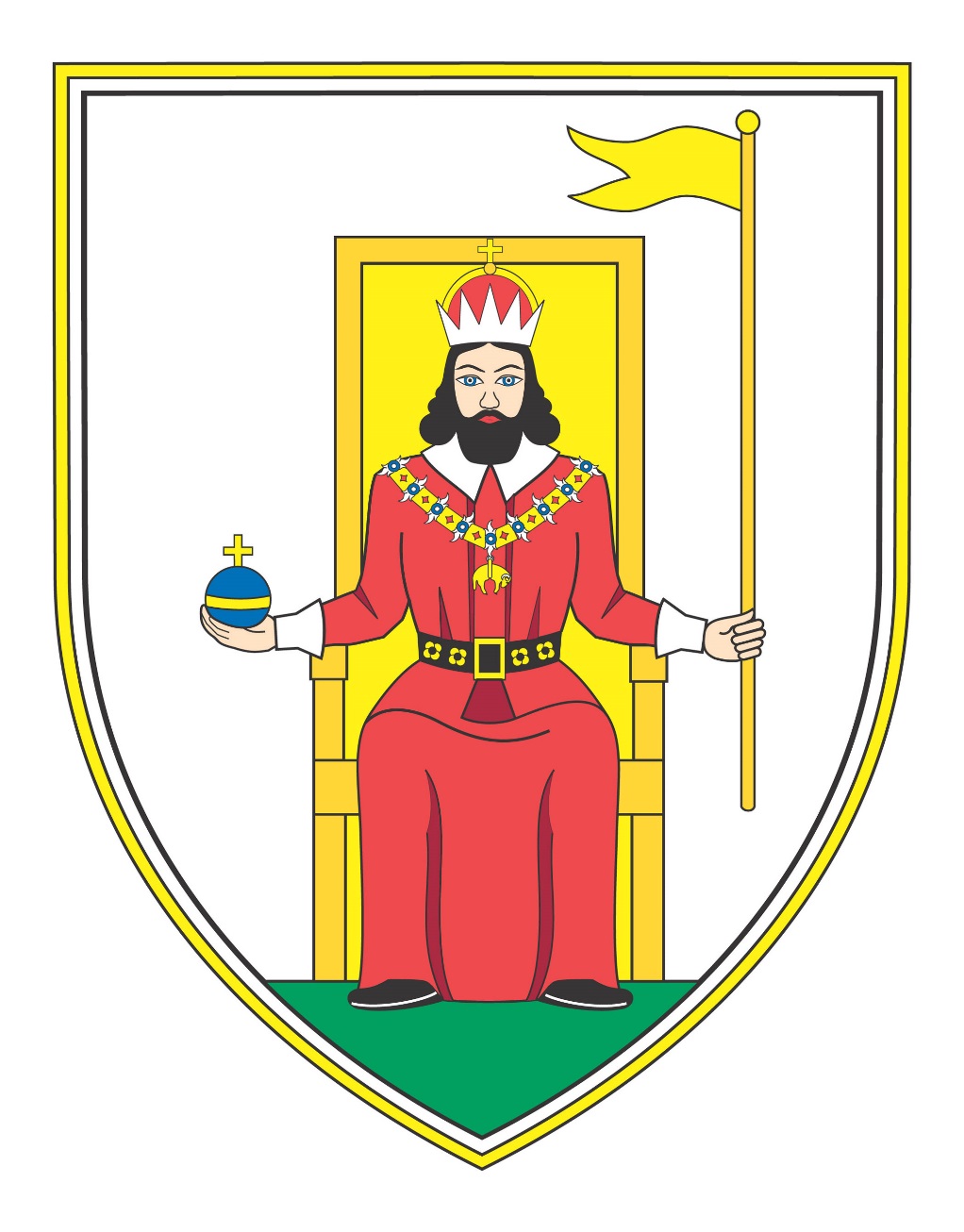 Jaz županČe bi bil jaz župan, bi najprej uredil vaška igrišča, potem bi očistil Raduljo, nato bi povečal šolsko igrišče, nazadnje pa bi prenovil šolo in njena pravila.Urejanje igriščVsakem naselju bi dal 1500eurov in bi si po svojih idejah izboljšali igrišče. Po šestih mesecih bi preveril potek del in končni rezultat.Prečiščevanje RaduljeNajel bi gozdarsko podjetje in dela plačal z občinskim denarjem. Z Radulje bi odstranili veje in očistili dno ter povečali strugo, da nebi prihajalo do poplav.ŠolaV šoli bi kupili močnejše računalnike in naprednejše projektorje, najprej pa bi kupili nove rolete. Zamenjal bi tudi stole v posameznih učilnicah. Seveda, kar pa je najpomembneje, bi obnovil telovadnico in šolsko igrišče z najsodobnejšo opremo, ki jo premorejo mednarodne najsodobnejše telovadnice in igrišča. Viri: (10.12.2017)https://www.novomesto.si/krajevne-skupnosti/center/https://sl.wikipedia.org/wiki/Novo_mestohttps://www.novomesto.si/https://www.novomesto.si/obcina/obcinski-svet/https://www.slovenia.info/sl/destinacije/mesta/novo-mestohttps://www.google.si/search?q=novo+mesto&rlz=1C1CHBF_slSI741SI741&source=lnms&tbm=isch&sa=X&ved=0ahUKEwjVheqB7f_XAhWE6aQKHdGACqEQ_AUICigB&biw=1344&bih=755#imgrc=m3rxGQ8gOPRctM:https://www.google.si/search?q=novo+mesto&rlz=1C1CHBF_slSI741SI741&source=lnms&tbm=isch&sa=X&ved=0ahUKEwjVheqB7f_XAhWE6aQKHdGACqEQ_AUICigB&biw=1344&bih=755#imgrc=J5sb1psDuAseRM:https://sl.wikipedia.org/wiki/Ob%C4%8Dina_%C5%A0kocjanhttp://www.obcina-skocjan.si/http://www.obcina-skocjan.si/obcinski-svethttp://www.obcina-skocjan.si/zemljevidhttp://www.mlinarjeva-pot.si/https://www.google.si/url?sa=i&rct=j&q=&esrc=s&source=images&cd=&cad=rja&uact=8&ved=0ahUKEwiZp9jmuILYAhXIJVAKHSDqAmkQjRwIBw&url=https%3A%2F%2Fars.rtvslo.si%2F2014%2F03%2Fprenos-mase-iz-zupnije-skocjan-pri-novem-mestu%2F&psig=AOvVaw0VQNWsWWGA7eiBk7fTuiAf&ust=1513098365121782https://www.google.si/url?sa=i&rct=j&q=&esrc=s&source=images&cd=&cad=rja&uact=8&ved=0ahUKEwij8MLQuYLYAhWGYVAKHW3dDmgQjRwIBw&url=http%3A%2F%2Fkultura.novomesto.si%2Fsi%2Frevija-rast%2F%3Fid%3D7641&psig=AOvVaw0VQNWsWWGA7eiBk7fTuiAf&ust=151309836512178